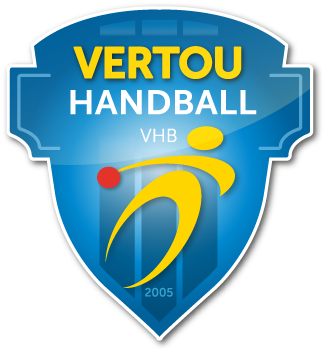 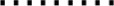 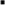 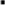 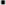 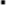 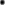 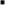 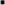 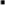 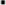 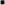 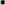 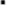 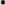 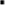 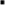 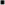 Bulletin d'inscription au repas du Vertou Handball du 06 Avril 2019,A renvoyer avant le 06/03/2019 avec votre chèque à l’ordre de « Tous avec le VHB » à Benoît VISSUZAINE, 18 rue du Puisatier 44690 MAISDON SUR SEVRE.Nom, Prénom (licencié du VHB) : …………………………………………………….Adresse : ……………………………………………………………………………Portable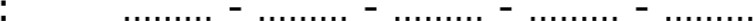 Mail : 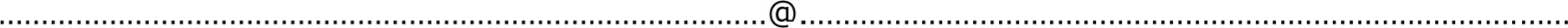 Catégorie et nom du coach : 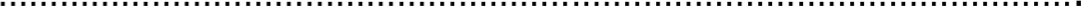 Réserve ……… repas adultes à 15€, et/ou	 ………. repas enfants (-10ans) à 10€Et joint un chèque de ……….€.   